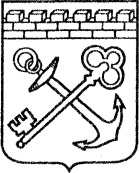 АДМИНИСТРАЦИЯ ЛЕНИНГРАДСКОЙ ОБЛАСТИКОНТРОЛЬНЫЙ КОМИТЕТ ГУБЕРНАТОРА ЛЕНИНГРАДСКОЙ ОБЛАСТИ ПРИКАЗ «____» ___________ 2022 года                                              № ________________Санкт-ПетербургОб утверждении Перечня должностных лиц Контрольного комитета Губернатора Ленинградской области, уполномоченных составлять протоколы об административных правонарушенияхВ соответствии со статьей 28.3 Кодекса Российской Федерации об административных правонарушениях, пунктами 2.7, 2.26 Положения о Контрольном комитете Губернатора Ленинградской области, утвержденного постановлением Правительства Ленинградской области от     8 декабря 2020 года № 810 «О переименовании комитета государственного финансового контроля Ленинградской области, упразднении контрольно-ревизионного комитета Губернатора Ленинградской области и утверждении Положения о Контрольном комитете Губернатора Ленинградской области», приказываю:Утвердить Перечень должностных лиц Контрольного комитета Губернатора Ленинградской области, уполномоченных составлять протоколы об административных правонарушениях, предусмотренных статьей 7.29.3, частями 4,5, 8 – 10 статьи 7.32, статьями 7.32.6, 15.1, 15.14 – 15.15.16, статьей 17.7, статьей 17.9, частью 1 статьи 19.4, статьей 19.4.1,частями 20, 20.1 статьи 19.5, статьей 19.6, статьей 19.7, частью 1 статьи 19.7.2, частью 1 статьи 19.26, частью 1 статьи 20.25 Кодекса Российской Федерации об административных правонарушениях согласно приложению  № 1 к настоящему приказу.Утвердить Перечень должностных лиц Контрольного комитета Губернатора Ленинградской области, уполномоченных составлять протоколы об административных правонарушениях, предусмотренных частями 1 - 2.1 статьи 7.29, частями 1 – 4.2, 6 - 8, 11, 13, 14 статьи 7.30, частью 2 статьи 7.31, частями 1, 2 статьи 7.31.1, частями 1, 2, 3, 6 статьи 7.32, частью 1 статьи 7.32.5, статьей 7.32.6, частями 7, 7.3 статьи 19.5, частью 1 статьи 19.7.2, частью 1 статьи 20.25 Кодекса Российской Федерации об административных правонарушениях согласно приложению № 2 к настоящему приказу.Признать утратившими силу приказы Контрольного комитета Губернатора Ленинградской области от 26.01.2021 года № 3                          «Об утверждении Перечня должностных лиц Контрольного комитета Губернатора Ленинградской области, уполномоченных составлять протоколы об административных правонарушениях» и от 09.11.2021 года      № 12 «О внесении изменений в приказ Контрольного комитета Губернатора Ленинградской области от 26 января 2021 года № 3 «Об утверждении Перечня должностных лиц Контрольного комитета Губернатора Ленинградской области, уполномоченных составлять протоколы                    об административных правонарушениях» и признании утратившим силу приказа Контрольного комитета Губернатора Ленинградской области               от 26 февраля 2021 года № 5».Контроль за исполнением настоящего приказа оставляю за собой.Первый заместитель председателя Контрольного комитетаГубернатора Ленинградской области                                              О.Е.ЗинченкоУТВЕРЖДЕНприказом Контрольного комитетаГубернатораЛенинградской областиот «____»___________2022 №___(приложение № 1)Перечень должностных лиц Контрольного комитета Губернатора Ленинградской области, уполномоченных составлять протоколы об административных правонарушениях, предусмотренных статьей 7.29.3, частями 4,5, 8 – 10 статьи 7.32, статьями 7.32.6, 15.1, 15.14 – 15.15.16, статьей 17.7, статьей 17.9, частью 1 статьи 19.4, статьей 19.4.1, частями 20, 20.1 статьи 19.5, статьей 19.6, статьей 19.7, частью 1 статьи 19.7.2, частью 1 статьи 19.26, частью 1 статьи 20.25  Кодекса Российской Федерации об административных правонарушениях Председатель Контрольного комитета Губернатора Ленинградской области (далее - Комитет)Первый заместитель председателя КомитетаЗаместитель председателя комитетаНачальник отдела финансового контроля в социальной сфере КомитетаКонсультант отдела финансового контроля в социальной сфере КомитетаГлавный специалист отдела финансового контроля в социальной сфере Комитета Ведущий специалист отдела финансового контроля в социальной сфере Комитета Начальник отдела финансового контроля в производственной сфере и жилищно-коммунальном хозяйстве КомитетаКонсультант отдела финансового контроля в производственной сфере и жилищно-коммунальном хозяйстве КомитетаГлавный специалист отдела финансового контроля в производственной сфере и жилищно-коммунальном хозяйстве КомитетаНачальник отдела финансового контроля в иных отраслях экономики КомитетаКонсультант отдела финансового контроля в иных отраслях экономики КомитетаГлавный специалист отдела финансового контроля в иных отраслях экономики КомитетаУТВЕРЖДЕНприказом Контрольного комитетаГубернатораЛенинградской областиот «____»___________2022 №___(приложение № 2)Перечень должностных лиц Контрольного комитета Губернатора Ленинградской области, уполномоченных составлять протоколы об административных правонарушениях, предусмотренных частями 1 - 2.1 статьи 7.29, частями 1 – 4.2, 6 - 8, 11, 13, 14 статьи 7.30, частью 2 статьи 7.31, частями 1, 2 статьи 7.31.1, частями 1, 2, 3, 6 статьи 7.32, частью 1 статьи 7.32.5, статьей 7.32.6, частями 7, 7.3 статьи 19.5, частью 1 статьи 19.7.2, частью 1 статьи 20.25   Кодекса Российской Федерации об административных правонарушениях 1.	Председатель Контрольного комитета Губернатора Ленинградской области (далее - Комитет)2.	Первый заместитель председателя Комитета3.	Заместитель председателя комитета4.	Начальник отдела контроля государственного заказа Комитета5.	Консультант отдела контроля государственного заказа Комитета6.	Главный специалист - эксперт отдела контроля государственного заказа Комитета 